Министерство образования и молодежной политики Свердловской области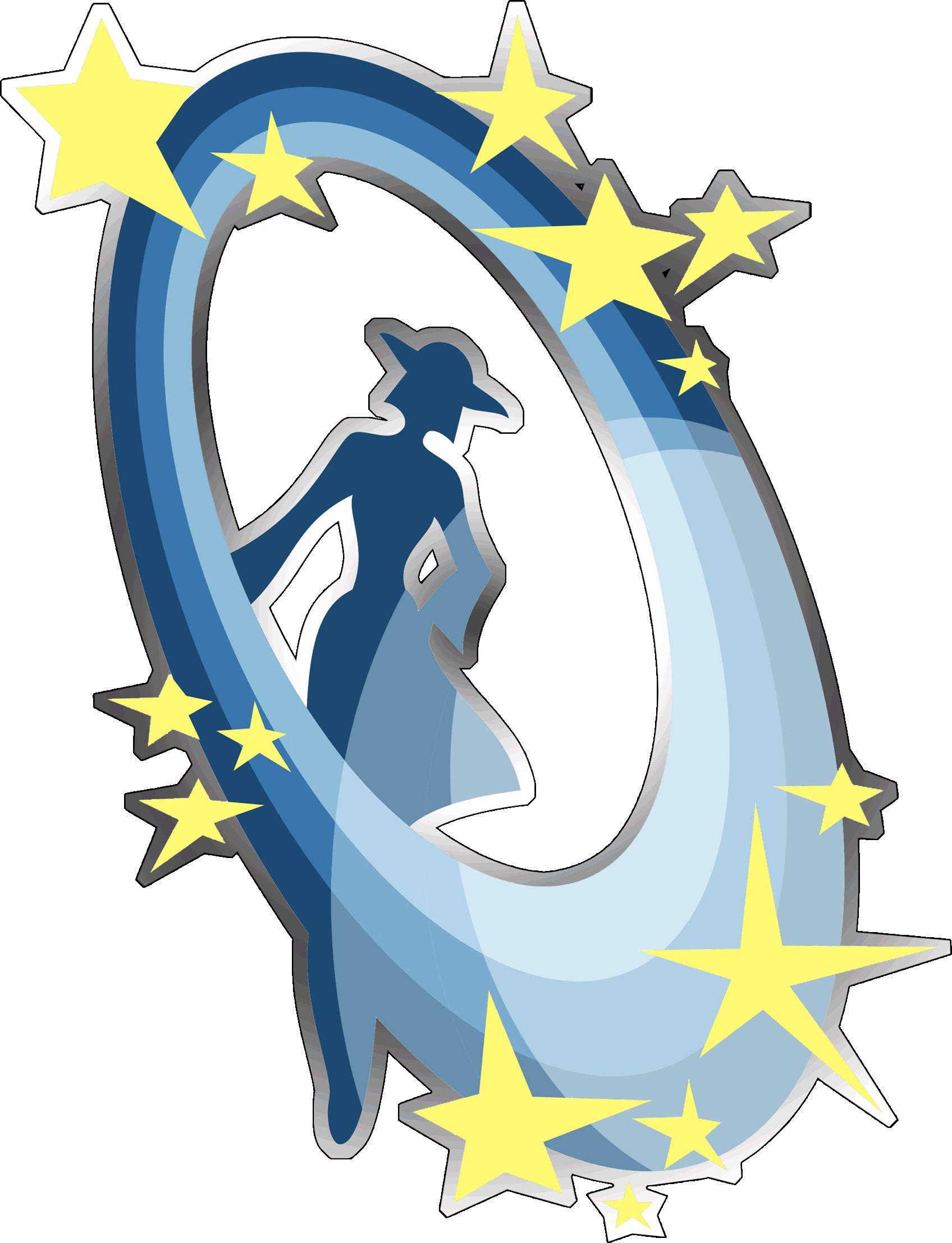 государственное автономное профессиональное образовательное учреждение Свердловской области
«Уральский колледж бизнеса, управления и технологии красоты»МЕТОДИЧЕСКИЕ УКАЗАНИЯ ПО ВЫПОЛНЕНИЮ ВЫПУСКНОЙ КВАЛИФИКАЦИОННОЙ РАБОТЫПО СПЕЦИАЛЬНОСТИ38.02.03 ОПЕРАЦИОННАЯ ДЕЯТЕЛЬНОСТЬ В ЛОГИСТИКЕЕкатеринбург, 2023Валова И. А. Методические указания по выполнению выпускной квалификационной работы по специальности 38.02.03 Операционная деятельность в логистике. - Екатеринбург, 2023. - 30 с.Методические указания устанавливают общие требования к структуре и правилам оформления выпускной квалификационной работы (далее ВКР) и предназначены для руководителей выпускных квалификационных работ, преподавателей и студентовРазработчик:Валова И. А, преподаватель, 1 КК, председатель предметно-цикловой комиссииМетодические указания рассмотрены на заседании цикловой комиссии «экономики, землеустройства и логистики» и рекомендована к использованию в образовательном процессеПротокол № __________   _______Рекомендовано научно-методическим советом для использования в образовательном процессеПротокол № от «_____» _______________________2022 г.Председатель ________________________Корзухина Н.А.СОДЕРЖАНИЕВВЕДЕНИЕМетодические указания устанавливают общие требования к структуре и правилам оформления выпускной квалификационной работы (далее ВКР) и предназначены для руководителей выпускных квалификационных работ, преподавателей и студентов.В соответствии с Положением о государственной итоговой аттестации выпускников ГАПОУ СО «Уральский колледж бизнеса, управления и технологии красоты» студенты выполняют выпускную квалификационную работу (дипломный проект), которая является обязательной формой государственной итоговой аттестации выпускников.Подготовка и защита ВКР способствует систематизации и закреплению знаний студента по специальности при решении конкретных практических задач, позволяет выяснить уровень готовности выпускника к самостоятельной деятельности.Деятельность студента по подготовке ВКР под руководством опытных педагогов позволяет выпускнику систематизировать полученные знания, продемонстрировать владение теоретическим материалом при выполнении практических работ, чувствовать себя защищенным и создает ситуацию успеха при прохождении итоговой государственной аттестации. На основании успешной защиты ВКР (дипломного проекта) выпускнику присваивается соответствующая квалификация (операционный логист) и выдается дипломом о среднем профессиональном образовании государственного образца.1. ПОРЯДОК ПОДГОТОВКИ, И ЗАЩИТЫВЫПУСКНОЙ КВАЛИФИКАЦИОННОЙ РАБОТЫ1.1 Цель и задачи выполнения выпускной квалификационной работы, организация ее выполненияВыпускная квалификационная работа (далее ВКР) является завершающим этапом обучения студентов, а ее успешная защита позволяет присвоить выпускнику квалификацию «Операционный логист».ВКР выполняется в виде дипломного проекта. Тема дипломного проекта должна быть актуальна, и иметь практическую значимость. В выпускной квалификационной работе должна быть поставлена цель ВКР, определены задачи, решение которых позволит достичь цели поставленной в ВКР. Предмет и объект исследования.Выпускная квалификационная работа должна:- Соответствовать разработанному заданию;- Включать анализ источников по теме с обобщениями и выводами;- В процессе выполнения ВКР студент должен продемонстрировать требуемый уровень общенаучной и специальной подготовки, способность и умение применять на практике освоенные знания, практические умения, в соответствии с ФГОС СПО по специальности.Технические требования к оформлению ВКР см. Раздел 3. Оформление выпускной квалификационной работы. В Приложении №1 Представлен Шаблон оформления ВКР. Для заполнения Шаблона текст, представленный в шаблоне, заменяется на свой.Этапы выполнения выпускной квалификационной работы: 1. Выбор темы ВКР подтверждается распорядительным актом образовательной организации.2. Получение задания на ВКР.3. Подбор, изучение и анализ литературы по выбранной теме. 4. Составление плана выполнена ВКР. 5. Сбор и обработка фактического и нормативного материала. 6. Написание текста ВКР и разработка приложений. 7. Оформление ВКР. 8. Рецензирование ВКР. 9. Защита ВКР. Темы ВКР определяются образовательной организацией и должны отвечать современным требованиям развития высокотехнологичных отраслей науки, техники, производства, экономики, культуры и образования и иметь практико-ориентированный характер.Обучающемуся предоставляется право выбора темы ВКР, в том числе предложения своей тематики с необходимым обоснованием целесообразности ее разработки для практического применения. При этом тематика ВКР должна соответствовать содержанию одного или нескольких профессиональных модулей, входящих в образовательную программу СПО.Примерная тематика ВКР по специальностям представлена в Приложении. Студент несет полную ответственность за выполнение ВКР и достоверность результатов проведенного исследования. Перечень тем ВКР, закрепление их за студентами, назначение руководителей и консультантов по отдельным частям ВКР осуществляется распорядительным актом ГАПОУ СО «Уральский колледж бизнеса, управления и технологии красоты».В обязанности руководителя ВКР входит:- Разработка задания на подготовку ВКР;- Разработка, совместно с обучающимся плана ВКР;- Оказание помощи обучающемуся в разработке индивидуального графика работы на весь периоды выполнения ВКР;-Консультирование обучающегося по вопросам содержания и последовательности выполнения ВКР;- Контроль хода выполнения ВКР в соответствии с установленным графиком;- Оказание помощи в подготовке доклада и презентации для защиты ВКР;- Предоставление письменного отзыва на ВКР.ВКР подлежат добровольному рецензированию. Внешнее рецензирование ВКР проводится с целью обеспечения объективности оценки труда выпускника. Выполненные ВКР рецензируются специалистами по тематике ВКР из государственных органов власти, сферы труда и образования, научно-исследовательских институтов и др.Рецензия должна включать: -заключение о соответствии ВКР заявленной теме и заданию на нее; -оценку качества выполнения каждого раздела ВКР; -оценку степени разработки поставленных вопросов и практической значимости работы; -общую оценку качества выполнения ВКР. Содержание рецензии доводится до сведения, обучающегося не позднее чем за день до защиты работы. Внесение изменений в ВКР после получения рецензии не допускается. 1.2 Процедура защиты дипломного проектаК защите ВКР допускаются лица, завершившие полый курс обучения и успешно прошедшие все предшествующие аттестационные испытания, предусмотренные учебным планом в соответствии с ФГОС СПО по специальности. Требования к тематике ВКР: овладение профессиональными компетенциями, комплексность, реальность, актуальность, уровень современности используемых средств. Темы ВКР должны иметь практико-ориентированный характер и соответствовать содержанию одного или нескольких профессиональных модулей.Перечень тем ВКР рассматривается на заседании цикловой комиссии. Приказом директором колледжа и утверждаются темы ВКР и назначаются руководители выпускных квалификационных работ (дипломных проектов).Обучающимся предоставляется право выбора темы ВКР, в том числе предложения своей темы с обоснованием целесообразности ее разработки для практического применения. В обязанности руководителя ВКР входит:– разработка индивидуальных заданий для каждого обучающегося;– разработка совместно с обучающимися плана ВКР;– оказание помощи обучающемуся в разработке индивидуального графика работы на весь период выполнения ВКР;–консультирование обучающегося по вопросам содержания и последовательности выполнения ВКР;– оказание помощи обучающемуся в подборе необходимой литературы, источников;– контроль хода выполнения ВКР в соответствии с установленным графиком в форме регулярного обсуждения руководителем и обучающимся хода работ;– оказание помощи (консультирование обучающегося) в подготовке презентации и доклада для защиты ВКР;– проверка ВКР на наличие заимствований из открытых источников в сети Интернет и других источников. Проверка осуществляется руководителем ВКР с помощью Интернет-сервиса «Антиплагиат» (http://www.antiplagiat.ru). Оценка оригинальности ВКР должна составлять не менее 60%. – предоставление письменного отзыва на ВКР.По завершении обучающимся подготовки ВКР, руководитель проверяет качество и оригинальность работы, подписывает ее и вместе с заданием и своим письменным отзывом передает заведующему отделением.В отзыве руководителя на ВКР студента указываются особенности работы, ее достоинства и недостатки, а также отношение обучающегося к выполнению ВКР, проявленные (не проявленные) им способности, оценивается уровень освоения общих и профессиональных компетенций, знания, умения обучающегося, продемонстрированные им при выполнении ВКР, а также степень самостоятельности обучающегося и его личный вклад в раскрытие проблем и разработку предложений по их решению.Заканчивается отзыв результатами проверки на наличие заимствований в ВКР, выводом о возможности (невозможности) допуска ВКР к защите и общей оценкой выполненной работы (по пятибалльной шкале).Не позднее чем за два для до защиты ВКР, студент проходит процедуру предварительной защиты ВКР. Для проведения предварительной защиты создается комиссия, состав комиссии не менее трех преподавателей колледжа. Результаты предварительной защиты оформляются протоколом. По результатам предварительной защиты принимается решение о допуске студента к защите ВКР. Для процедуры защиты ВКР создается государственная экзаменационная комиссия (далее – ГЭК), состав которой утверждается приказом директора колледжа. Председатель ГЭК утверждается органом исполнительной власти субъекта Российской Федерации. ГЭК действует в течение одного календарного года.Защита производится на открытом заседании ГЭК с участием не менее двух третей ее состава. Присутствовать на заседании могут все желающие: руководители, консультанты, рецензенты ВКР, преподаватели и студенты Колледжа, родители выпускников.Процедура защиты и регламент устанавливается председателем ГЭК по согласованию с членами комиссии и включает: представление студента, публичный доклад студента, ознакомление с отзывом руководителя, вопросы членов комиссии, ответы студента. Студент при ответе на вопросы членов ГЭК имеет право пользоваться своей дипломной работой.Защита работы проводится в форме публичного доклада, продолжительностью 7-10 минут с последующим обсуждением.При подготовке выступления, студенту следует придерживаться следующей структуры доклада:-тема работы;-актуальность;-цель и основные задачи;-краткий обзор теоретической и практической частей;-основные выводы и практические рекомендации;Доклад начинается с обращения к членам Государственной экзаменационной комиссии, затем – следует название темы проекта. Важным этапом подготовки к защите дипломного проекта является подготовка презентации. Презентация - системный итог выпускной квалификационной работы студента, в нее вынесены все основные результаты деятельности. В презентации необходимо выделить ключевые понятия, проблемы. Презентация должна содержать схемы, диаграммы, таблицы, с указанием авторов. На каждом слайде пишется заголовок по содержанию материала.Оптимальное количество слайдов – 10-15. Объем материала, представленного в одном слайде должен соответствовать заголовку слайда.Для оформления слайдов презентации следует использовать простые шаблоны без анимации, соблюдать единый стиль оформления всех слайдов. Не рекомендуется на одном слайде использовать более 3 цветов: один для фона, один для заголовков, один для текста. Смена слайдов устанавливается по щелчку без времени.Шрифт, выбираемый для презентации должен обеспечивать читаемость на экране и быть в пределах размеров - 18-72 пт, что обеспечивает презентабельность представленной информации. Шрифт на слайдах презентации должен соответствовать выбранному шаблону оформления. Не следует использовать разные шрифты в одной презентации. При копировании текста из программы Word на слайд он может быть вставлен в текстовые рамки на слайде.Алгоритм выстраивания презентации соответствует логической структуре дипломного проекта и отражает последовательность ее этапов. Независимо от алгоритма выстраивания презентации, следующие слайды являются обязательными:В содержание первого слайда выносится полное наименование колледжа, согласно уставу, тема дипломного проекта, фамилия, имя, отчество студента, фамилия, имя, отчество руководителя.- Слайд - Цель исследования и задачи исследованияСлайды с теоретическими положениями, выносимыми на защиту.- Слайды, иллюстрирующие этапы и результаты (количественные и качественные) опытно-экспериментальной части работы.- Последний слайд– Спасибо за внимание.В презентации материал целесообразнее представлять в виде таблиц, моделей, схем и т.п.В практической части работы рекомендуется использовать фотографии, графики, диаграммы, таблицы, рекомендации, характеристики.На слайде с результатами исследования рекомендуется представлять обобщенные результаты практической части работы.На слайде по результатам работы следует представить динамику результатов исследования по обозначенной проблеме или оценку результатов конечного продукта.На заседание ГЭК предоставляются:- ФГОС СПО по специальности;- порядок проведения ГИА по образовательным программам среднего профессионального образования в ГАПОУ СО «Уральский колледж бизнеса, управления и технологии красоты»;- приказ по Колледжу «О государственном проведении итоговой аттестации выпускников и утверждении состава Государственной экзаменационной комиссии для проведения государственной итоговой аттестации выпускников по программам подготовки специалистов среднего звена в 2023 году»;- программа ГИА;- приказ директора Колледжа о допуске студентов к ГИА;- зачетные книжки студентов;- выполненные выпускные квалификационные работы с отзывом руководителя;- сведения об успеваемости студентов по учебным дисциплинам, профессиональным модулям, преддипломной практике в соответствии с учебным планом по специальности, характеристики с мест прохождения практики;- оценочный лист члена государственной аттестационной комиссии;- протоколы и свидетельства аттестационных испытаний.Непосредственно защита каждого дипломного проекта проводится по следующей схеме:- объявление председателя государственной аттестационной комиссии о защите с указанием Ф.И.О. исполнителя, темы дипломного проекта, научного руководителя и рецензии (при необходимости);- Защита ВКР (Защитное слово студента)– до 10 минут;- вопросы членов ГЭК и присутствующих на защите лиц и ответы на них студента;- зачитывание председателем экзаменационной комиссии отзыва научного руководителя и рецензии (при необходимости);- выступление научного руководителя и рецензента (при необходимости)  до 5 минут.Оценка защиты ВКР определяется в соответствии с утвержденной программой государственной итоговой аттестации ГАПОУ СО «Уральский колледж бизнеса, управления и технологии красоты»Результаты защиты ВКР обсуждаются на закрытом заседании ГЭК и оцениваются большинством голосов членов ГЭК, участвующих в заседании. При равном числе голосов мнение председателя является решающим.По результатам государственной итоговой аттестации выпускников государственная экзаменационная комиссия принимает решение о присвоении квалификации по специальности и выдаче диплома.Результаты защиты ВКР определяются оценками «отлично», «хорошо», «удовлетворительно», «неудовлетворительно» и объявляются в тот же день, после оформления в установленном порядке протокола заседания ГЭК.2. СТРУКТУРА И СОДЕРЖАНИЕ ВЫПУСКНОЙ КВАЛИФИКАЦИОННОЙ РАБОТЫДипломный проект студентов, завершающих обучение по укрупненной группе специальности 38.00.00 Экономика и управление, имеет практический характер и включает элементы научного и исследовательского поиска.Выпускная квалификационная работа может быть логическим продолжением курсовой работы, идеи и выводы которой реализуются на более высоком теоретическом и практическом уровне. Курсовая работа может быть использована в качестве раздела выпускной квалификационной работы.  Требования к структуре ВКРВыпускная квалификационная работа носит опытно-практический, опытно-экспериментальный, проектный характер.Структура выпускной квалификационной работы: 	титульный лист; 	задание на дипломный проект	содержание; 	введение; 	теоретическую часть; 	практическую (проектную) часть;	заключение (выводы, рекомендации относительно возможностей применения полученных результатов); 	список использованных источников; 	приложения. По структуре ВКР состоит из теоретической и практической части. В теоретической части дается теоретическое освещение темы на основе анализа имеющейся нормативной документации и экономической литературы. Практическая часть может быть представлена методикой, расчетами, анализом экспериментальных данных, продуктом творческой деятельности в соответствии с видами профессиональной деятельности. Объем 35-50 листов. ВКР может содержать так же графическую и экономическую часть по решению руководителя ВКР, для более детального освещения темы ВКР. 2.1.1. Введение Во введении обосновывается актуальность выбранной темы, основные проблемы, существующие в рамках данной темы, определяются объект и предмет исследования, а также цель дипломного проекта и задачи, которые необходимо решить для достижения поставленной цели, методы и способы решения сформулированных задач.Необходимо обосновать новизну исследования, изложить конкретные аргументы, доказывающие данное утверждение, методологию и гипотезу научного исследования, какие положения предполагается вынести на защиту. Актуальность и новизна темы предполагают обоснование причин, которые вызвали необходимость данного исследования и разработки. Цель и задачи – это обоснование того, что необходимо достичь в ходе исследования, и система конкретных задач, которые необходимо решить для этого (например, изучить научную литературу по выбранной теме, систематизировать знания по какой-либо научной проблематике, исследовать, описать, установить, разработать, реализовать, оценить и т. д.). Формулировка цели должна согласовываться с темой работы.Количество задач не должно быть большим (от трех до шести, но не более). Задачи определяют структуру работы. Объект и предмет исследования – это то, что непосредственно изучается в дипломном проекте. Объект указывает на то, что изучается в целом. Объект – это процесс или явление, порождающие проблемную ситуацию или требующие изучения для эффективной реализации какого-либо проекта и избранные для исследования. Предмет – это то, что находится в границах объекта. Предмет вычленяется из объекта и представляет собой ту часть, тот аспект, на которое непосредственно направлено исследование. Именно предмет работы определяет тему исследования (заглавие) дипломного проекта. Во введении рекомендуется описать состояние отрасли, проблемы и перспективы ее развития. Особое внимание должно быть уделено внедрению новейших технологий и методов организации складирования. Объем введения составляет 5% от общего объема дипломного проекта. 2.1.2. Основная частьОсновная часть состоит из двух разделов:Теоретический раздел - должен отражать:- анализ нормативно-законодательной документации по организации перевозки грузов или пассажиров;- исследование научной литературы, описывающей выбранную тему (статьи, монографии, авторефераты диссертаций и т.д.)- данные анализа существующей системы организации производственной деятельности, которая избрана в качестве предмета разработки;- оценку безопасности организации процесса складирования;- характеристику выбранного предприятия, его структуру, направления деятельности, масштабы, материально-техническое оснащение;- вопросы организации управления производственной деятельностью, оценку менеджмента определенной сферы деятельности;- мероприятия по охране труда и экологической безопасности.Практический раздел должен содержать:- анализ конкретного предмета исследования, описание производственной ситуации, оценка всех элементов технологического процесса по выбранной теме;- расчет технико-эксплуатационных показателей по производственной ситуации;- анализ факторов, оказавших влияние на формирование сложившейся производственной ситуации; –мероприятия по совершенствованию деятельности организации на основе результатов анализа, разработка и обоснование конкретных мер, которые помогут ликвидировать вскрытые недостатки, использовать имеющиеся резервы, повысить конкурентоспособность организации, улучшить основные показатели деятельности и т.п.;Дополнительные разделы (на усмотрение руководителя ВКР): – экономический раздел, в нем находят отражение вопросы экономического обоснования предлагаемых мероприятий. Приводятся расчеты, подтверждающие эффективность проектных решений.- графический раздел – представляет собой демонстрационный материал, необходимый для пояснения доклада. Выносится информация в виде схем, графиков, таблиц, эпюр, диаграмм.2.1.3. Заключение В заключении проанализировать полноту выполнения задач ВКР, сделать выводы по работе в целом, подвести итоги всему исследованию. Важно, чтобы были выполнены задачи, поставленные во введении, и даны ответы на вопросы, которые были сформированы студентом. Заключение посвящается разработке выводов и предложений, вытекающих из проведенного анализа. Освещаются наиболее общие пути решения проблемы, определяются основные выводы. Выводы должны быть краткими и четкими. В выводах должна быть изложена авторская концепция, значимость, обоснованность и эффективность разработок. В заключении не допускается повторения содержания введения и основной части.Объем заключения составляет 5% от общего объема ВКР. 2.1.4. Список использованных источниковСписок литературы ВКР должен содержать не менее 15 наименований, изданных за последние 5 лет, и выполняется в соответствии с требованиями нормативных документов:ГОСТ Р 7.0.100-2018 "Система стандартов по информации, библиотечному и издательскому делу. Библиографическая запись. Библиографическое описание. Общие требования и правила составления" (утв. и введен в действие приказом Федерального агентства по техническому регулированию и метрологии от 3 декабря 2018 г. N 1050-ст)ГОСТ Р 7.0.12-2011 «Библиографическая запись. Сокращение слов и словосочетаний на русском языке. Общие требования и правила»ГОСТ Р 7.0.5-2008 «Библиографическая ссылка. Общие требования и правила составления»Библиографический список – составная часть библиографического аппарата, который содержит библиографическое описание использованных источников и помещается в конце дипломного проекта.В начало списка, как правило, помещают официальные документы (законы, постановления, указы и т. д.), которые располагаются по юридической силе. Расположение внутри равных по юридической силе документов – по дате принятия, в обратной хронологии:1. Международные нормативные акты2. Конституция3. Федеральные конституционные законы4. Постановления Конституционного Суда5. Кодексы6. Федеральные законы7. Законы8. Указы Президента9. Акты Правительстваа) постановленияб) распоряжения10. Акты Верховного и Высшего Арбитражного Судов11. Нормативные акты министерств и ведомства) постановленияб) приказыв) распоряженияг) письма12. Региональные нормативные акты (в том же порядке, как и российские)13. ГОСТы14. СНиПы, СП, ЕНИРы, ТУ и др.Вслед за указанными документами располагается вся остальная литература: книги, статьи в алфавитном порядке и электронные издания.Примеры оформления источниковКнига одного автора1. Боренштейн Д. Г. Боли в шейном отделе позвоночника. Диагностика и комплексное лечение : пер. с англ. / под ред. В. А. Мицкевича.- М. : Медицина, 2005. - 792 с. - Текст : непосредственный.2. Варламова, Л. Н. Управление документацией: англо-русский аннотированный словарь стандартизированной терминологии / Л. Н. Варламова, Л. С. Баюн, К. А. Бастрикова. - Москва : Спутник+, 2017. - 398 с. - Текст : непосредственныйКнига четырех и более авторовРаспределенные интеллектуальные информационные системы и среды: монография / А. Н. Швецов, А. А. Суконщиков, Д. В. Кочкин [и др.] ; Министерство образования и науки Российской Федерации, Вологодский государственный университет. - Курск : Университетская книга, 2017. - 196 с.. - Текст : непосредственный.Заболевания тазобедренного сустава у детей : диагностика, хирургическое лечение / И. Ф. Ахтямов [и др.]. - Казань, 2008. - 455 с.Описание с электронного носителяПашков, С.В. Духовно-нравственное воспитание детей и молодежи в системе современного российского образования: монография/ С.В.Пашков; Министерство образования и науки Российской Федерации, Курский государственный университет. - Курск: КГУ, 2017. - 1 CD-ROM. - Систем, требования: Intel Pentium 1,6 GHz и более; 256 Мб (RAM); Microsoft Windows ХР и выше; Firefox (3.0 и выше) или IE (7 и выше) или Opera (10.00 и выше), Flash Player, Adobe Reader. - Загл. с титул. экрана. - Текст: электронныйОписание электронных ресурсовСавченко Е.Л. Методика проведения «круглого стола» на семинарских занятиях по «Естественно-научной картине мира» //ИнтерактивПлюс.- Режим доступа: https://interactive-plus.ru/ru/keyword/4526/articles.- [Текст: электронный].- Дата обращения 21.04.2023Описание статьи журнала, главы книги (аналитическое описание)Кунгуров Е.Г. Организация складской деятельности // Логистика. - Москва, 2023. - № 6. - С.23-24Сайты в сети интернетПравительство Российской Федерации: официальный сайт. - Москва. - Обновляется в течение суток. - URL: http://government.ru (дата обращения: 19.02.2018). - Текст: электронный.2.1.5. Приложения к дипломному проектуМатериал, дополняющий текст документа, допускается помещать в приложениях. Приложениями могут быть, таблицы, схемы, листинги, диаграммы, выполненные и представленные натуральные образцы и т.д. Каждое приложение начинается с новой страницы и каждому приложению присваивается порядковый номер.ОФОРМЛЕНИЕ ВЫПУСКНОЙ КВАЛИФИКАЦИОННОЙ РАБОТЫСуществует определённая логическая схема написания того или иного текстового документа. Она закреплена нормами государственного стандарта ГОСТ 7.32-2017 «Отчет о научно-исследовательской работе. Структура и правила оформления».ВКР оформляется на плотной (не менее 65 г/м) писчей бумаге хорошего качества. Формат бумаги А4 (297х 210) на одной стороне листа.Печатный текст выполняется кеглем № 14 и шрифтом Times New Roman через 1,5 интервала.Объем должен составлять не менее 45-55 страниц машинописного текста.Опечатки, описки и графические неточности, обнаруженные в процессе выполнения ВКР, допускается исправлять подчисткой или закрашиванием белой краской и нанесением на том же месте исправленного текста (графики) черными чернилами, пастой или тушью рукописным способом.Текст делится на разделы, подразделы, а при необходимости и на пункты и подпункты (образец расположения текста, заголовков разделов и подразделов на страницах пояснительной записки представлен в приложении).Заголовки разделов пишутся строчными буквами (кроме первой прописной) с абзацного отступа и нумеруются арабскими цифрами без точки (1, 2, 3, 4, 5, 6) в пределах всей работы. Если заголовок состоит из двух предложений, то их разделяют точкой. Переносы слов в заголовке запрещены. Каждый раздел следует начинать с новой страницы. В конце номера и названия раздела точка не ставится.Подразделы составляют часть раздела и имеют порядковые номера в пределах каждого раздела. Номер подраздела состоит из номера раздела и номера подраздела (например, 1.2), которые разделяются точкой. Заголовок подраздела пишется строчными буквами (кроме первой прописной) с абзацного отступа. В конце второй цифры номера подраздела и названия подраздела точка не ставится.Пункты подраздела нумеруются в пределах подраздела и состоят из номера подраздела и номера пункта (например, 1.2.1). Заголовок подраздела пишется строчными буквами (кроме первой прописной) с абзацного отступа. В конце третьей цифры номера и названия подраздела точка не ставится.Подпункты состоят из номеров раздела, пункта и подпункта, [номера и названия подпунктов точка не ставится].Содержащиеся внутри пунктов подпунктов перечисления требований, указаний, положений обозначают дефисом или, при необходимости ссылки в тексте на одно из перечислений, строчной буквой, после которой ставится скобка. Для дальнейшей детализации перечислений необходимо использовать арабские цифры, после которых ставится скобка (например, а), б), 1), 2) и т.д.). При ссылке на разделы, подразделы, пункты, перечисления следует указывать их порядковый номер, например, «в разд. 2», «в подразд. 2.4», «по п. 2.4.б», «…перечисление б)». Перечисления записываются со строчной буквы и в конце каждого перечисления ставят точку с запятой, а в конце последнего – точку.Каждый подпункт, перечисление записывают с абзацного отступа (и никак из текста, в отличие от разделов, подразделов и пунктов, не выделяют). Формулы, коэффициенты, нормативные величины должны сопровождаться ссылкой на литературный источник, порядковый номер которого указывают в квадратных скобках, например, « [8]», или  « [8, с. 53, табл. 2.15]», или «По [8. с. 67] производительность выгрузного шнека должна быть на 3…8% больше, чем загрузочного», или (при повторной ссылке на источник ) «[там же, с. 54]».Нумерация формул сквозная в пределах всей работы. Представляет собой арабские цифры в круглых скобках в порядке возрастания. Располагается в правой части листа напротив соответствующей формулыНапример:                                             De=d+2× h’,                                              (1)где h’- высота головки;d-диаметр окружности;                                            Di=D-2h“,                                                  (2)где h“- высота ножки зубца;             ит.д.Ссылку в тексте на формулу делают следующим образом: «общие затраты на изготовление конструкции определены по формуле (1.5)».Пример оформления формул приведён в приложении 7.Иллюстрации. Для пояснения текста его иллюстрируют схемами, графиками, диаграммами, фотографиями и т. п. Количество иллюстраций должно быть достаточным для пояснения излагаемого текста. Иллюстрации могут быть расположены, как по тексту, так и в конце его или даны в приложении. Все иллюстрации нумеруют арабскими цифрами. Нумерация иллюстраций сквозная, номер и наименование иллюстрации помещают под иллюстрацией. На практике рекомендуется (как в книгах) вначале поместить наименование иллюстрации с абзацного отступа, например, «Рисунок 1.2 - Схема технологического процесса зернотуковой сеялки СЗП-4», а ниже после двоеточия пояснительные данные по левому краю текста, например, «1-рама; 2-гидроцилиндр;» и т.д.При ссылке в тексте на рисунок следует указывать его номер, например, «показан на рисунке 1.2». Повторные ссылки на рисунки дают следующим образом: «(см. рисунок 1.2)».Таблицы. Цифровой материал оформляют в виде таблиц и помещают сразу же после первого упоминания о ней в тексте. Таблица должна иметь свой номер и тематический заголовок.Все таблицы, если их несколько, должны быть пронумерованы арабскими цифрами в пределах всей работы. Номер таблицы располагаются справа над таблицей, размер шрифта кегль 12. Заголовок таблицы располагают по центру.Заголовок таблицы выполняют строчными буквами, кроме первой прописной, и размещают по центру. При переносе таблицы на другой лист тематический заголовок помещают только под первой частью таблицы, а над последующими частями пишут слова «Продолжение таблицы 1.2». Шапку таблицы допускается не повторять, а вместо неё помещать только строку с нумерацией столбцов (граф).Графы «№ п/п» и «Единицы измерения» в таблицу не включают. Ссылки на таблицы следует указывать их порядковым номером, например, «в таблице 4.12».Расчёты в работе выполняют по общим требованиям к текстовым документам (ГОСТ Р 2.105-2019 Общие требования к текстовым документам).Расчёт должен содержать: наименование расчёта; цель расчёта; расчётную схему (в произвольном масштабе); исходные данные для расчёта, условия расчёта; расчёты; вывод по результатам расчёта.В работе приводятся исходные данные для расчёта, расчётные величины и формулы, конечный результат (распечатка) и выводы по результатам расчёта. Результаты расчёта помещаются в том виде, в каком они выданы компьютером, без исправлений и дополнений на формате А4 (или совпадающим по высоте А4, а линия сгиба совпадала бы с правым краем листа.Графическая часть дипломного проектаВыдержка из ГОСТ 2.316-2008 «Правила нанесения надписей, технических требований и таблиц на графических документах».1. Настоящий стандарт устанавливает правила нанесения надписей, технических требований и таблиц на чертежи изделий всех отраслей промышленности.2. Кроме изображения предмета с размерами, чертеж может содержать:а) текстовую часть, состоящую из технических требований и (или) технических характеристик;б) надписи с обозначением изображений, а также относящиеся к отдельным элементам изделия;в) таблицы с размерами и другими параметрами, техническими требованиями, контрольными комплексами, условными обозначениями и т. д.3. Выполнение основной надписи чертежа должно производиться в соответствии с требованиями ГОСТ 2.104-2006 Единая система конструкторской документации. Основные надписи и ГОСТ 2.109-73. Единая система конструкторской документации. Основные требования к чертежам.4. Текстовую часть, надписи и таблицы включают в чертеж в тех случаях, когда содержащиеся в них данные, указания и разъяснения невозможно или нецелесообразно выразить графически или условными обозначениями.5. Содержание текста и надписей должно быть кратким и точным. В надписях на чертежах не должно быть сокращений слов, за исключением общепринятых.6. Текст на поле чертежа, таблицы, надписи с обозначением изображений, а также надписи, связанные непосредственно с изображением, как правило, располагают параллельно основной надписи чертежа.11. Текстовую часть, помещенную на поле чертежа, располагают над основной надписью.12. На чертеже изделия, для которого стандартом установлена таблица параметров, ее помещают по правилам, установленным соответствующим стандартом. Все другие таблицы размещают на свободном месте поля чертежа справа от изображения или ниже его и выполняют по ГОСТ 2.105-2019 Общие требования к текстовым документам.Между текстовой частью и основной надписью не допускается помещать изображения, таблицы и т. п.19. Размер шрифта буквенных обозначений должен быть больше размера цифр размерных чисел, применяемых на том же чертеже, приблизительно в два раза.- Буквенные обозначения не подчеркивают.- Заполняется основная надпись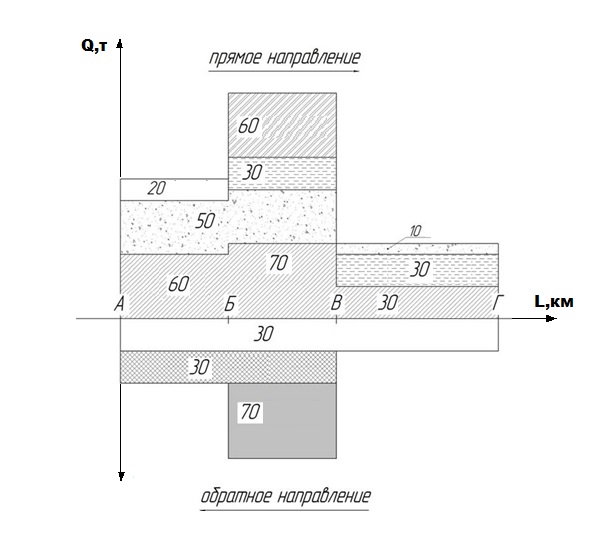 Рис.1- Пример эпюры грузопотока- Выполняют необходимые надписи (заголовок, числовые показатели, обозначение контрольных пунктов, информацию в табличной форме ит.д), в соответствии с ГОСТ 2.316-2008 «Правила нанесения надписей, технических требований и таблиц на графических документах».- Заполняют основная надпись.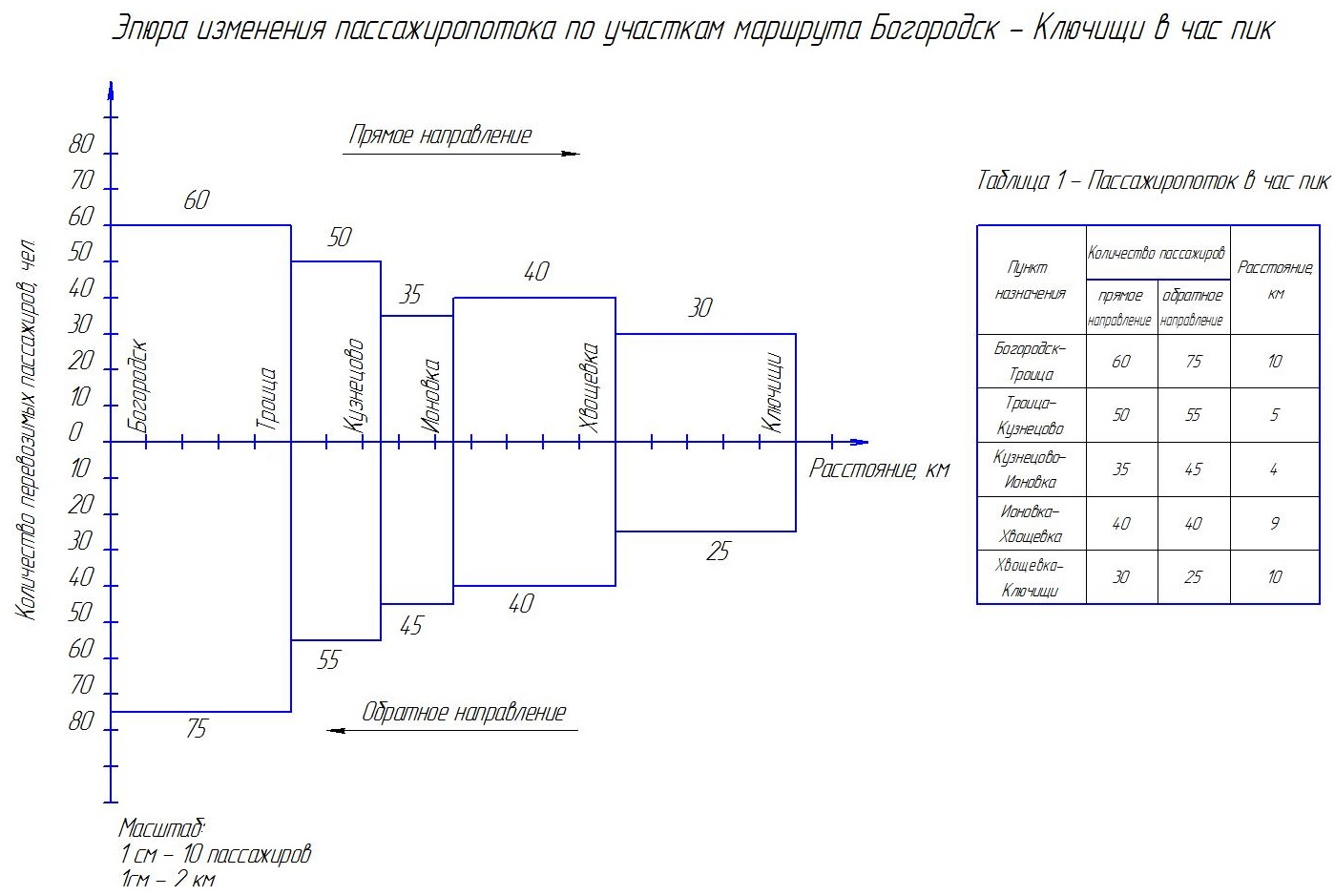 Рис.2 - Пример эпюры пассажиропотокаПРИЛОЖЕНИЕ 1ШАБЛОН ОФОРМЛЕНИЯ ВЫПУСКНОЙ КВАЛИФИКАЦИОННОЙ РАБОТЫМинистерство образования и молодежной политики Свердловской областигосударственное автономное профессиональное образовательное учреждение Свердловской области
«Уральский колледж бизнеса, управления и технологии красоты»ВЫПУСКНАЯ КВАЛИФИКАЦИОННАЯ РАБОТА(ДИПЛОМНАЯ РАБОТА)Специальность 43.02.12 Технология эстетических услугОчная форма обученияТема:
РАЗРАБОТКА ПРОГРАММЫ КОМПЛЕКСНОГО УХОДА
ПРИ ANTI-AGE НА ДЕКОРАТИВНОЙ КОСМЕТИКЕ CLARINSЕкатеринбург, 2023 г.ВВЕДЕНИЕНастоящие правила устанавливают общие требования к структуре и правилам оформления курсовых работ, отчетов по практикам, выпускных квалификационных работ (далее ВКР) и иных учебных и методических материалов (далее Документ). Пособие предназначено для для руководителей выпускных квалификационных работ, курсовых работ, руководителей всех видов практик, преподавателей и студентов.Текстовая часть работы выполняется печатным способом. Тип шрифта для основного текста Times New Roman, кегль 14, интервал – 1,5, цвет шрифта – черный.Полужирный шрифт применяют только для заголовков разделов и подразделов, заголовков структурных элементов (1.1…, ВВЕДЕНИЕ). Использование курсива допускается для обозначения объектов (биология, медицина, нанотехнологии, генная инженерия и др.) и написания терминов (например, in vivo, in vitro) и иных объектов и терминов на латыни.1 ТЕОРЕТИЧЕСКАЯ ЧАСТЬ1.1 История косметологииЗаголовки структурных элементов следует располагать в середине строки без точки в конце, прописными буквами, не подчеркивая. Каждый структурный элемент и каждый раздел основной части Документа начинают с новой страницы.1.2 Особенности эстетической косметологииЗаголовки структурных элементов следует располагать в середине строки без точки в конце, прописными буквами, не подчеркивая. Каждый структурный элемент и каждый раздел основной части Документа начинают с новой страницы.1.3 Основные типы кожи лица и уход за нимиЗаголовки структурных элементов следует располагать в середине строки без точки в конце, прописными буквами, не подчеркивая. Каждый структурный элемент и каждый раздел основной части Документа начинают с новой страницы.2 РАЗРАБОТКА ПРОГРАММЫ КОМПЛЕКСНОГО УХОДА ПРИ ANTI-AGE НА ДЕКОРАТИВНОЙ КОСМЕТИКЕ CLARINS2.1 Уход за лицом после 40 летЗаголовки структурных элементов следует располагать в середине строки без точки в конце, прописными буквами, не подчеркивая. Каждый структурный элемент и каждый раздел основной части Документа начинают с новой страницы.2.2 Описание моделиМодель 44 года, комбинированная кожа склонна к сухости. Образ жизни активный: работа, дом, отдых, танцы. Питание: очень мало употребляемой воды в день, и употребления вредной пищи. Для улучшения здоровья и тонуса кожи, была подобрана индивидуальная программа здорового питания. Каждый день выпивать 3-4 литра воды, употреблять больше фруктов и овощей, на весь курс отказ от жаренного. Каждый день по утрам уделять 5-10 минут зарядке, после необходимо принять водные процедуры.Модели было предложено ответить на вопросы анкеты:-Каким домашним уходом вы пользуетесь? Ответ: разными продукциями;-Посещает ли косметолога? Ответ: нет;-Есть ли аллергические реакции (в том числе и пищевые)? Ответ: нет;-Что хотела бы улучшить в состоянии кожи? Ответ: все хотят быть молодыми и красивыми.Таблица 1Расходные материалы (Приложение А, Рисунок – А1)2.3 Курс программы комплексного уходаЗаголовки структурных элементов следует располагать в середине строки без точки в конце, прописными буквами, не подчеркивая. Каждый структурный элемент и каждый раздел основной части Документа начинают с новой страницы.3 ОФОРМЛЕНИЕ ТАБЛИЦ И РИСУНКОВ3.1 Оформление таблицТаблицу, в зависимости от ее размера, помещают под текстом, в котором впервые дана ссылка на нее, или на следующей странице, а при необходимости, в Приложении.Таблица – шрифт 12, заголовок по центру без абзацного отступа, выравнивание столбцов по левому краю, междустрочный интервал 1Таблица 1Инструменты и оборудованиеДопускается помещать таблицу вдоль длинной стороны листа2.2 Иллюстрации, графики, схемыОформляются как рисунки.Иллюстрации (рисунки, графики, схемы, компьютерные распечатки, диаграммы, фотоснимки) следует располагать в Документе непосредственно после текста, где они упоминаются впервые, или на следующей странице (по возможности ближе к соответствующим частям текста Документа). На все иллюстрации в Документе должны быть даны ссылки. При ссылке необходимо писать слово «рисунок» и его номер, например, «…в соответствии с рисунком 2» и т.п.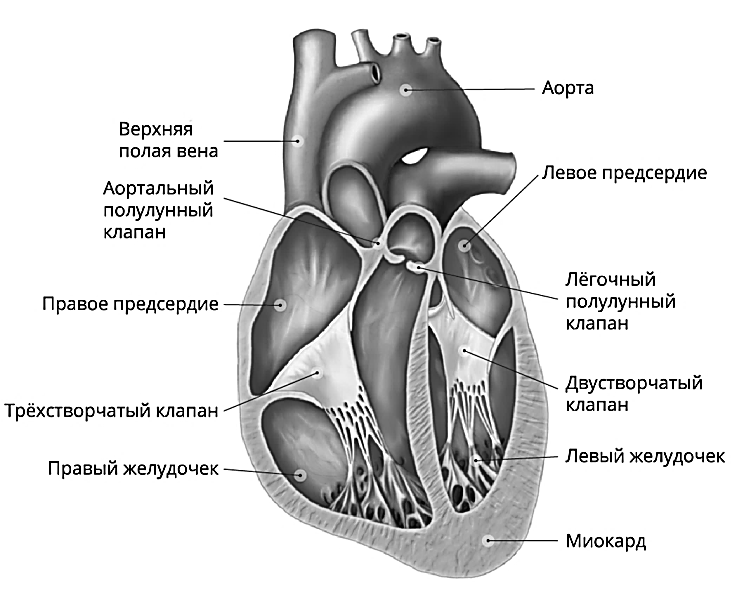 Рисунок 2 – Строение сердцаРисунок выравнивается центру без абзацного отступаОформление рисунка с пояснениями: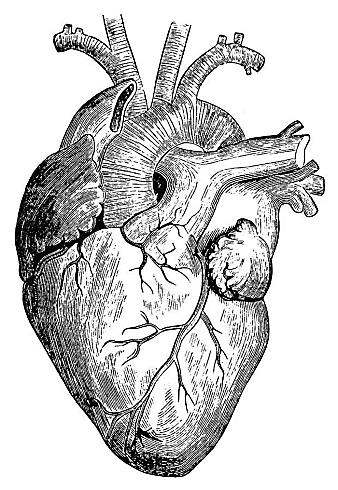 Сердце человекачетырехкамерное. Оно разделено сплошной продольной перегородкой на левую (артериальную) и правую (венозную) половины. Каждая половина, в свою очередь, подразделяется на две камеры — предсердие и желудочек.Рисунок 7 – Анатомическое сердце человека2.3 Экономические расчеты и маркетинговые исследованияЗаголовки структурных элементов следует располагать в середине строки без точки в конце, прописными буквами, не подчеркивая. Каждый структурный элемент и каждый раздел основной части Документа начинают с новой страницы.ЗАКЛЮЧЕНИЕНастоящие правила устанавливают общие требования к структуре и правилам оформления СПИСОК ИСПОЛЬЗОВАННЫХ ИСТОЧНИКОВ И ЛИТЕРАТУРЫпримеры оформления источниковКнига одного автора1. Боренштейн Д. Г. Боли в шейном отделе позвоночника. Диагностика и комплексное лечение : пер. с англ. / под ред. В. А. Мицкевича.- М. : Медицина, 2005. - 792 с. - Текст : непосредственный.2. Варламова, Л. Н. Управление документацией: англо-русский аннотированный словарь стандартизированной терминологии / Л. Н. Варламова, Л. С. Баюн, К. А. Бастрикова. - Москва : Спутник+, 2017. - 398 с. - Текст : непосредственныйКнига четырех и более авторов3. Распределенные интеллектуальные информационные системы и среды: монография / А. Н. Швецов, А. А. Суконщиков, Д. В. Кочкин [и др.] ; Министерство образования и науки Российской Федерации, Вологодский государственный университет. - Курск : Университетская книга, 2017. - 196 с.. - Текст : непосредственный.4. Заболевания тазобедренного сустава у детей : диагностика, хирургическое лечение / И. Ф. Ахтямов [и др.]. - Казань, 2008. - 455 с.ОПИСАНИЕ С ЭЛЕКТРОННОГО НОСИТЕЛЯ5. Пашков, С.В. Духовно-нравственное воспитание детей и молодежи в системе современного российского образования: монография/ С.В.Пашков; Министерство образования и науки Российской Федерации, Курский государственный университет. - Курск: КГУ, 2017. - 1 CD-ROM. - Систем, требования: Intel Pentium 1,6 GHz и более; 256 Мб (RAM); Microsoft Windows ХР и выше; Firefox (3.0 и выше) или IE (7 и выше) или Opera (10.00 и выше), Flash Player, Adobe Reader. - Загл. с титул. экрана. - Текст: электронныйСАЙТЫ В СЕТИ ИНТЕРНЕТ6. Правительство Российской Федерации: официальный сайт. - Москва. - Обновляется в течение суток. - URL: http://government.ru (дата обращения: 19.02.2018). – Текст: электронный.ПРИЛОЖЕНИЕ АО приложенияхВ приложения рекомендуется включать материалы, дополняющие текст Документа, связанные с выполненной работой, если они не могут быть включены в основную часть.В приложения могут быть включены:- таблицы вспомогательных цифровых данных;- инструкции, методики, описания алгоритмов и программ, разработанных в процессе выполнения работы;- иллюстрации вспомогательного характера и т.п.Приложение оформляют как продолжение Документа на последующих его листах. В тексте Документа на все приложения должны быть даны ссылки. Приложения располагают в порядке ссылок на них в тексте Документа.Каждое приложение следует размещать с новой страницы с указанием в центре верхней части страницы слова «ПРИЛОЖЕНИЕ» с выравниванием по правому краю. Приложение должно иметь заголовок, который записывают с прописной буквы, полужирным шрифтом, отдельной строкой по центру без точки в конце.Приложения обозначают прописными буквами кириллического алфавита, начиная с А, за исключением букв Ё, З, Й, О, Ч, Ъ, Ы, Ь. После слова «ПРИЛОЖЕНИЕ» следует буква, обозначающая его последовательность. Если в Документе одно приложение, оно обозначается «ПРИЛОЖЕНИЕ А».Все приложения должны быть перечислены в содержании Документа (при наличии) с указанием их обозначений, статуса и наименования.ПРИЛОЖЕНИЕ БО ссылкахСсылки на используемые источники следует указывать порядковым номером библиографического описания источника в списке источников и литературы. Порядковый номер ссылки заключают в квадратные скобки и помещают в конце абзаца. При ссылках на стандарты указывают только их обозначение, при этом допускается не указывать год их утверждения при условии полного описания стандарта в списке использованных источников.Пример[3] – ссылка на нормативный документ или Интернет-ресурс, находящийся в списке использованных источников  под порядковым номером 3;[5, с. 123] – ссылка на источник, находящийся в списке использованных источников под порядковым номером 5; 123 – номер страницы.ПРИЛОЖЕНИЕ 2ПРИМЕРНЫЕ ТЕМЫ ВЫПУСКНЫХ КВАЛИФИКАЦИОННЫХ РАБОТ СПЕЦИАЛЬНОСТИ 38.02.03 «ОПЕРАЦИОННАЯ ДЕЯТЕЛЬНОСТЬ В ЛОГИСТИКЕ»Оптимизация транспортных расходов при перевозке грузов ( на примере…)Проектирование транспортных систем и процессов ( на примере…)Материальные потоки в производстве: планирование и управление ( на примере…)Оптимизация зонирования складских помещений ( на примере…)Оптимизация потребностей логистической системы и ее отдельных элементов ( на примере…)Оптимизация трудовых ресурсов организации ( на примере…)Оптимизация транспортных расходов ( на примере…)\Оптимизация управления логистическими процессами в производстве и распределении ( на примере…)Проектирование цепей поставок в логистических системах ( на примере…)Осуществление альтернативного выбора наилучшего варианта прямых капиталовложений ( на примере…)Оценка основных параметров логистической системы ( на примере…)Моделирование складских зон и принципы оптимизации складских помещений ( на примере…)Оценка эффективности капитальных вложений в строительство с производственного объекта ( на примере…)Оценка эффективности логистической деятельности компании ( на примере…)Повышение эффективности нормирования товарных запасов ( на примере…)Повышение эффективности организации грузопереработки на складе ( на примере…)Повышение эффективности организации складских работ ( на примере…)Повышение эффективности распределительных каналов ( на примере…)Повышение эффективности управления материально-производственных запасов ( на примере…)Разработка оптимальных маршрутов следования ( на примере…)Разработка параметров логистической системы ( на примере…)Разработка складской логистической системы ( на примере…)Разработка смет транспортных расходов (на примере…)Рационализация размещения товаров на складе (на примере…)Рационализация материальных ресурсов организации (на примере…)Рационализация структуры материальных запасов (на примере…)Реорганизация логистической системы компании (на примере…)Совершенствование оперативного планирования материальных потоков на производстве (на примере…)Совершенствование планирования и организации логистических процессов в организации (подразделениях) (на примере…)Совершенствование планирования и организации внутрипроизводственных потоковых процессов (на примере…)Совершенствование системы управления заказами на транспортном предприятии (на примере…)Совершенствование управления логистическими процессами в закупках (на примере…)УТВЕРЖДАЮ:Директор________________Глебова Н.Б.Введение……………………………………………………………………...1 Порядок подготовки, руководства и защиты выпускной квалификационной работы…………………………………………………1.1 Цель и задачи выполнения выпускной квалификационной работы, организация ее выполнения…………………………………………………1.2 Защита выпускной квалификационной работы………………………..2. Содержание выпускной квалификационной работы…………………...Исполнитель, студентгруппы 419 СВТюц Н.В.подписьФамилия И.О.Руководитель, 
преподаватель МК УрГУПСЗавескина З.К.подписьВКР допущена к защите Заместитель директора по УПРСеначина С.Е.подпись, датаФамилия И.О.ВКР прошла защиту с оценкой:оценка, номер протокола, датаоценка, номер протокола, датаСекретарь ГЭКподписьФамилия И.О.НазваниеОписаниеДействиеMy Clarins Очищающее мицеллярное молочко для молодой кожиМягко, но эффективно удаляет с кожи частицы макияжа и загрязнений, придает ей сияние и свежесть.Не требует смывания.-Удаляет загрязнения-Увлажняет и освежает кожу-Успокаивает и дарит ощущение комфорта-Придает коже здоровое сияние, делает ее бархатистойComfort Scrub Питательное отшелушивающее масло для лицаСредство с тающей гелево-масляной текстурой отшелушивает и при этом питает кожу. Микрокристаллы сахара деликатно удаляют с поверхности кожи загрязнения и омертвевшие клетки, делая ее заметно более гладкой, нежной и сияющей.-Деликатно, но эффективно отшелушивает кожу лица и губ.-Питает.Orchidée Bleue Масло для лица для обезвоженной кожи100% натуральное косметическое масло помогает вернуть ощущение комфорта и здоровое сияние обезвоженной коже.Комплекс на основе экстракта голубой орхидеи и эфирного масла пачули тонизирует кожу, наполняет ее энергией и пробуждает ее естественное сияние. -Тонизирует-Защищает от обезвоживания-Дарит коже атласную нежностьMulti-Intensive Разглаживающий смягчающий флюид для любого типа кожиЭтот флюид с легкой освежающей текстурой подготавливает кожу к дальнейшим этапам ухода, смягчая ее и повышая ее восприимчивость к действию средств, наносимых впоследствии. А входящие в состав формулы экстракты харунганы, женьшеня и полисахариды овса разглаживают и подтягивают кожу, сужают поры, выравнивают тон, делают кожу нежной и сияющей.Multi-Intensive Восстанавливающая сыворотка интенсивного действияВосстанавливает плотность дермы и укрепляет ее структуру, нормализуя функционирование фибробластов.Выравнивает и освежает тон кожи, способствуя сокращению пигментации.Multi-Intensive Восстанавливающий дневной крем с эффектом сияния для любого типа кожиКрем оказывает заметное разглаживающее действие, способствует восстановлению плотности всех слоев кожи и помогает ей даже с течением лет сохранять здоровое сияние. Multi-Intensive Восстанавливающий концентрат для шеи и декольтеСредство с кремовой нежирной текстурой разглаживает и подтягивает кожу от основания груди до подбородка, повышает ее плотность и упругость, способствует сокращению возрастной пигментации.-Способствует повышению упругости кожи, разглаживает морщины и складки-Сокращает возрастную пигментацию-Обеспечивает моментальный эффект лифтинга, делает кожу нежной и бархатистойMulti-Intensive Восстанавливающий ночной крем для любого типа кожиВысокоэффективное омолаживающее средство ухода, отвечающее всем потребностям зрелой кожи.Формула на основе органических экстрактов харунганы и монпельенского ладанника обеспечивает комплексное ухаживающее действие за кожей в ночные часы: способствует восстановлению ее плотности* и упругости, питает и увлажняет, способствует сокращению морщин и пигментации.Утром кожа выглядит гладкой, свежей и сияющей.*Лабораторные исследования in vivo и ex vivo-Восстанавливает плотность всех слоев кожи-Обеспечивает эффект лифтинга, повышает тонус кожи-Способствуетсокращению возрастной пигментации, выравнивает тон-Пробуждает сияние кожи-Дарит интенсивное увлажнение и питаниеSOS Hydra Увлажняющая маска с экстрактом каланхоэМаска с освежающей кремово-гелевой текстурой дарит интенсивное увлажнение даже самой обезвоженной коже, помогая всего за 10 минут восстановить оптимальный запас влаги во всех ее слоях.Благодаря интенсивному увлажнению кожа становится более гладкой и упругой, выглядит свежей и сияющей.SOS Pure Очищающая маска с экстрактом кипреяМаска с насыщенной кремовой текстурой помогает удалить излишки кожного жира, очистить и сузить поры, всего за 10 минут восстанавливая баланс комбинированной и жирной кожи.Глубокое очищение позволяет коже дышать, дарит ей ощущение свежести и пробуждает ее сияние.Extra-Firming Омолаживающая маска, устраняющая следы усталостиМаска способствует расслаблению мышц лица и оказывает комплексное ухаживающее действие, разглаживая кожу и устраняя следы усталости и стресса.-Разглаживает морщины, появившиеся вследствие мышечного напряжения-Повышает упругость кожи-Придает сияниеМоделирующаяальгинатнаямаска Inoface Red Ginseng Modeling MaskАльгинатная маска с омолаживающим действие на основе корня женьшеня усиливает синтез коллагена в коже, стимулирует лимфоотток и микроциркуляцию, способствует процессам самовосстановления дермы.ЖелеАльгинатнаямаска Let Me Skin: Ultra H2O BlueBLUE с гиалуроновой кислотой, экстрактом икры и маслом ши – увлажняет, повышает эластичность кожи и защищает ее.PINK с экстрактами зеленого чая, имбиря и лайма – увлажняет, выравнивает тон кожи и возвращает ей естественное сияние.GREEN с экстрактом центеллы азиатской и ромашки – увлажняет, заметно успокаивает раздраженную и чувствительную кожу, смягчает и питает ее.№НазваниеПрименения1КушеткаЭто специальное медицинская и косметологическая мебель на которой размещают клиента для проведении процедур2ТележкаНа косметологической тележке можно размещать все необходимые инструменты в работе3Лампа кольцеваяОбеспечивает освещения объектов, где нужно четкое направленное освещение4ЕмкостиДля воды и альгинатной маски5КистьДля нанесение маски6ДарсенвальИспользуется в эстетической медицине для нормализации состоянии жировых желёз на коже, омоложения, лечение акне итп7АламинолИспользуется для дезинфекции предметов8Стул для мастераОт удобства стула зависит работоспособность человека9СтерилизаторДля дезинфекции инструментов10БельеДля комфорта клиента11АнтисептикДля дезинфекции рук12ПерчаткиДля дарсенваля и протирание мебели13Ватные диски(палочки),салфетки спиртовые, антибактериальные и сухиеНеобходимые расходные материалы14ШпательДля нанесение альгинатной маски15ПовязкаДля клиента чтобы не мешали волосы